AVAL DE ENTIDAD JURÍDICA, ENTE Y/O ÁREA DE GOBIERNO PROVINCIAL O MUNICIPAL RELACIONADA CON EL EMPRENDIMIENTO A FORMALIZAR 						(Lugar y fecha)..................................................Sr. MINISTRO DE CULTURATristán BauerPRESENTEDe mi consideración:Por la presente manifiesto, con carácter de Declaración Jurada, y como representante de la entidad jurídica, ente y/o área de gobierno provincial o municipal…………….................................................... (nombre) con CUIT………………. (número de cuit) de la (localidad y provincia) ………………..…………………… que el emprendimiento………………….. (nombre del emprendimiento) representado por (nombre y apellido del representante de la postulación)  …………………………….. posee una trayectoria de ………... años en el ámbito de las Industrias Culturales.  Efectúo ésta a pedido de los interesados y a los efectos de ser presentada ante el Ministerio de Cultura de la Nación, como parte de los requisitos solicitados en el programa Impulsar MICA - cuarta convocatoria.  Sin otro particular, saludo a Ud. Atentamente.………………………………………….Firma representante de entidad jurídica, ente y/o área de gobierno provincial o municipal (obligatorio)       ………………………………………….Logotipo o sello (obligatorio)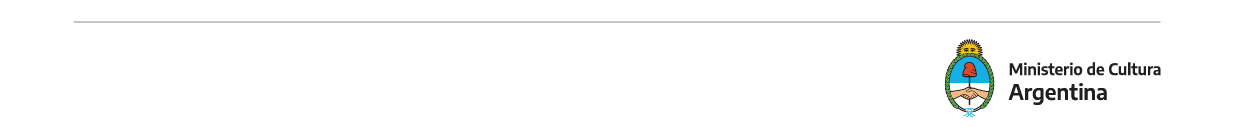 